UTE GESLAR GESTIÓN PINTO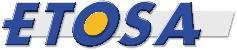 REFORMAS DE PROPIETARIOSEl propietario marcará en la lista que figura a continuación las reformas que desea que se realicen en su vivienda escribiendo "SI" o "NO" en la casilla creada a tal efectoOBSERVACIONES:El propietario devolverá esta hoja firmada en la casilla "CONFORME PROPIETARIO" e indicando las mejoras que desea realizar, la entrega se realizará 15 días después de la fecha indicada en la casilla "VISITA PROPIETARIO". De lo contrario, se entenderá que no desea realizar ninguna de las mejoras enumeradas.El propietario ingresará en la cuenta ES 92 2038 4721 9360 0011 9981 la cantidad arriba reflejada incluso IVA.El plazo para realizar dicho ingreso será de 7 días naturales a contar desde la fecha de firma de la casilla "CONFORME PROPIETARIO" del presente documento. En caso de no ingresar la cantidad acordada en el plazo indicado, se entenderá que no se desean las reformas señaladas.VIVIENDA (portal, piso, dormitorios)PORTAL-X PLANTA X - X (3 DORMITORIOS)PROPIETARIONOMBRETELEFONO - EMAILTELEFONO (CORREO)CONCEPTOMEDICIONUNIDADESPARCIALSI/NOINCREMENTO DE PRECIO POR CAMBIO DE PUERTA DE ENTRADA A VIVIENDA DE PROYECTO POR PUERTA ACORAZADA1UD211,87  €INCREMENTO POR ELABORACION DE VESTIDOR EN ESQUINA1UD1.582,65   €INCREMENTO DE PRECIO POR CAMBIO DE TARIMA Y RODAPIE DE PROYECTO A TARIMA TIPO AC5 Y RODAPIE DE 10CM DE ALTURA1PA650,71  €INCREMENTO DE PRECIO POR COLOCAR HERRAJES OSCILOBATIENTES EN CARPINTERIA DE ALUMINIO1UD51,20  €INCREMENTO DE PRECIO POR CAMBIO DE RADIADORES EN BAÑOS PREVISTOS EN PROYECTO POR TOALLEROS1UD64,00  €INCREMENTO POR CAMBIO DE BAÑERA PREVISTA EN PROYECTO POR PLATO DE DUCHA1UD182,83  €INCREMENTO DE PRECIO POR COLOCACION DE PREINSTALACION DE AIRE ACONDICIONADO POR SPLITS (SALON YHABITACIONES) Nota: Este presupuesto podrá verse alterado dependiendo el número de personas que estén interesadas en la reforma ya que puede verse alterada la electrificación de la parcela.1PA2.479,44   €INCREMENTO DE PRECIO POR COLOCACION DE INSTALACION DE ALARMA1PA674,72  €INCREMENTO POR AUMENTO DE ENCHUFES O PUNTOS DE LUZ1UD35,20  €INCREMENTO DE PRECIO POR CAMBIO DE MODELO DE APARATOS SANITARIOS DE PROYECTO BAÑO PRINCIPAL1PA521,00  €INCREMENTO DE PRECIO POR CAMBIO DE MODELO DE APARATOS SANITARIOS DE PROYECTO BAÑO SECUNDARIO1PA402,86  €INCRMENTO DE PRECIO POR COLOCACION DE INSTALACION DE MAMPARA EN BAÑO PRINCIPAL1UD575,20  €INCREMENTO DE PRECIO POR CAMBIO DE ALICATADOS Y SUELOS DE BAÑO PRINCIPAL1PA206,23  €INCREMENTO DE PRECIO POR CAMBIO DE ALICATADOS Y SUELOS DE BAÑO SECUNDARIO1PA211,40  €INCREMENTO DE PRECIO POR CAMBIO EN CALIDADES DE AMUEBLADO PARA COCINA PREVISTA EN PROYECTO1PA#¡VALOR!INCREMENTO POR AUMENTO DE ENCHUFES O PUNTOS DE LUZ EXTERIOR          1         UD        48,00  €INCREMENTO POR AUMENTO DE TOMA DE AGUA EXTERIOR          1              UD     66,40  €INCREMENTO POR AUMENTO DE TOMA DE TV/R EXTERIOR               1             UD       80,00  €OTROS               1TOTALIVA (21%)TOTAL IMPORTE REFORMAS EN VIVIENDATOTAL IMPORTE REFORMAS EN VIVIENDAVISITA PROPIETARIOCONFORME ETOSACONFORME PROPIETARIO (INCLUIR NOMBRE Y DNI)FECHA:FECHA:FECHA: